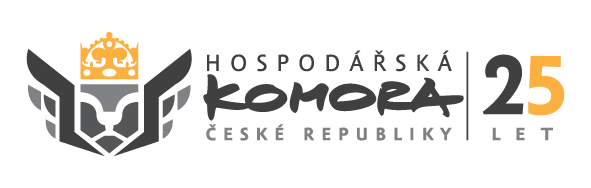                                     Z Á V A Z N Á   P Ř I H L Á Š K Ana doprovodnou podnikatelskou misi prezidenta ČR Miloše Zemana v termínu 3. - 4.4.2019 do RakouskaObjednatel /firma: …………………………………………………………………………………………………………………………….………………………………Sídlo (vč. PSČ): …………………………………………………………………………………………………….………………………………………..…………………..Kontaktní osoba: ……………………………………………………………………………………………………………………………………………..…………………Telefon: ……………………………………………..…………………		E-mail: …………………………………………………………..……………..www stránky: …………………………………………….…..	IČ: …………………………………………	DIČ: ……………………………………..……………..Zálohu na účastnický poplatek ve výši 512,- EUR uhradím na účet HK ČR na základě zálohové faktury. Pokud nemůžete zálohu uhradit v EUR, vyznačte, prosím, v této přihlášce, že chcete hradit ekvivalent ve výši 13.090,- Kč. (členové HK ČR mají slevu na účastnickém poplatku ve výši 10 %, výše účastnického poplatku pro členy HK ČR tedy činí 465,-EUR resp. 11.900,- Kč).Účastnický poplatek zahrnuje: ubytování po dobu mise, podíl na pronájmech prostor, podíl na cateringu, poplatek za služby pracovníků HK ČR HK ČR nezajišťuje pojištění! Níže podepsaný potvrzuje, že přihlašovaná společnost není ve sporu se státem, nemá vůči státu nevyrovnané závazky a jí vysílaný účastník mise není trestně stíhán. Nedílnou součást této přihlášky tvoří Všeobecné obchodní podmínky HK ČR pro poskytování služeb v souvislosti s pořádáním podnikatelských misí do zahraničí. Objednatel prohlašuje, že se s nimi seznámil a že s nimi souhlasí.www.komora.cz/zahranicni-aktivity/vop/Zároveň objednatel prohlašuje, že byl informován o zpracování osobních údajů.www.komora.cz/zahranicni-aktivity/zprac-os-ud/Zástupci firem, kteří pobývají na místě nebo se na místo dopraví po vlastní ose, se mohou k misi připojit. V takovém případě připravíme individuální kalkulaci.Uzávěrka přihlášek je. 1.3.2019V _______________	Dne	____________                          					razítko a podpis zákonného zástupce firmy